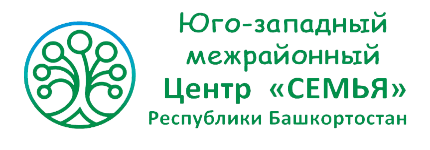 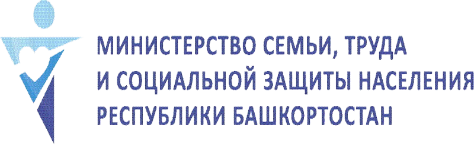 Государственное бюджетное учреждение Республики БашкортостанЮго-западный межрайонный центр «Семья»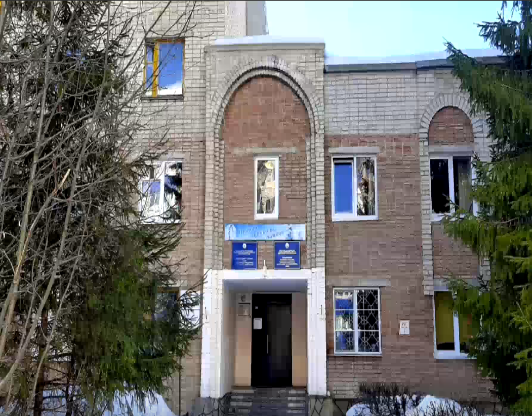 Мы работаем с семьями, оказавшимися в трудной жизненной ситуации, испытывающими постоянные или временные трудности (многодетными, малоимущими, неполными, семьями участников СВО, семьями с беременными несовершеннолетними, семьями, в которые возвращены дети из дома ребенка, социальных приютов, центров содействия семейному воспитанию и др.). Вы можете встать к нам на социальное сопровождение, если у Вас:- отсутствует работа и средства к существованию; - нарушены межличностные и детско-родительские отношения в семье;- жестокое обращение в семье, включая физическое, эмоциональное, сексуальное насилие;- внутрисемейный конфликт, в том числе с лицами с наркотической или алкогольной зависимостью, лицами, имеющими пристрастие к азартным играм;-  возвращен  ребенок в кровную семью из специализированных учреждений (приюта, дома ребенка и т.д.);-  женщина намерена отказаться от новорожденного ребенка (детей);- Вы желаете восстановиться в родительских правах после их лишения и др. Мы оказываем следующие  услуги:-  психологическая помощь и поддержка (укрепление детско-родительских отношений, получение психологической реабилитации, оказание срочной психологической помощи);- информирование и содействие в оформлении (переоформлении) и восстановлении документов (получение мер социальной поддержки, паспорт, свидетельство о рождении, ИНН, СНИЛС и т.д.);- содействие в оформлении государственной адресной социальной помощи на основании социального контракта;- оказание юридической помощи (консультирование по различным отраслям права, проведение правового просвещения родителей, детей, содействие в подготовке документов для получений пособий, компенсаций, субсидий, составление исковых заявлений, жалоб, содействие в реструктуризации долга по жилищно - коммунальным платежам и т.д., бесплатной юридической помощи совместно с ГКУ ГОСЮРБЮРО РБ); - дни семейных консультаций (консультирование у приглашенных специалистов из Пенсионного фонда РФ, филиала ГКУ Республиканский ЦЗН по г. Стерлитамаку, филиала ГКУ РЦСПН по г. Стерлитамаку и т. д.)- организация поддержки семей со стороны общественных и благотворительных организаций (республиканская акция «Помоги собраться в школу» для малоимущих и многодетных семей);- содействие в медицинском лечении от алкогольной и наркотической зависимости (в рамках республиканского проекта «Моя семья» совместно с наркологическим диспансером); - пункт проката строительных инструментов и техники (во временное пользование предоставляем шуруповерт, лобзик, перфоратор, культиватор);- пункт проката детских товаров (во временное пользование предоставляем ходунки, коляски-трости, манежи, стульчики для кормления, развивающие коврики);- формирование организованного досуга и внеурочной занятости несовершеннолетних (привлечение несовершеннолетних к мероприятиям профилактической направленности, вовлечение в регулярную организованную досуговую деятельность, участие в акциях, мероприятиях и др.);- помощь медиатора (специалист, помогающий разобраться в семейном конфликте).Все перечисленные услуги носят заявительный характер, предоставляются бесплатно.У нас проходят: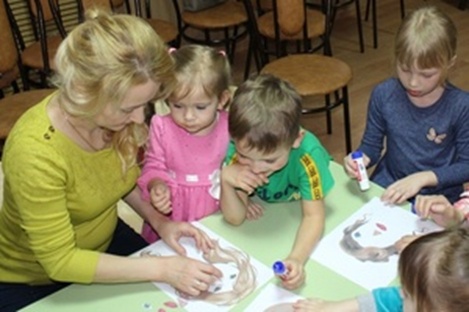 «Семейный (родительский) клуб» — встречи для семей два раза в месяц с целью восстановления детско-родительских отношений, вовлечения родителей и других членов семьи в совместную деятельность.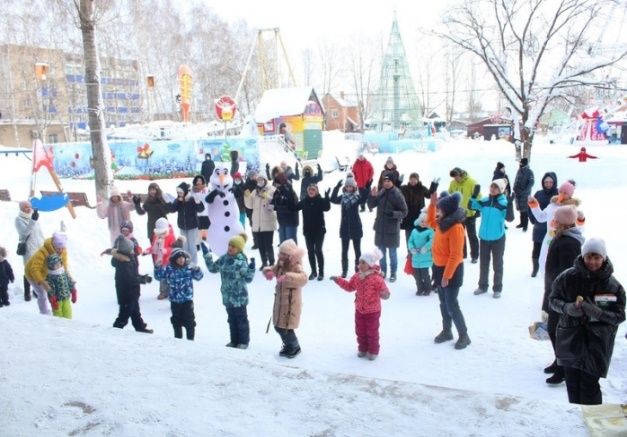 Республиканская технология «Семейный выходной» -ряд мероприятий по восстановлению детско-родительских отношений, включающий в себя различные формы и методы работы с семьей в зависимости от тематики. Мероприятия проводятся в последнюю субботу каждого месяца.Мы реализуем проекты: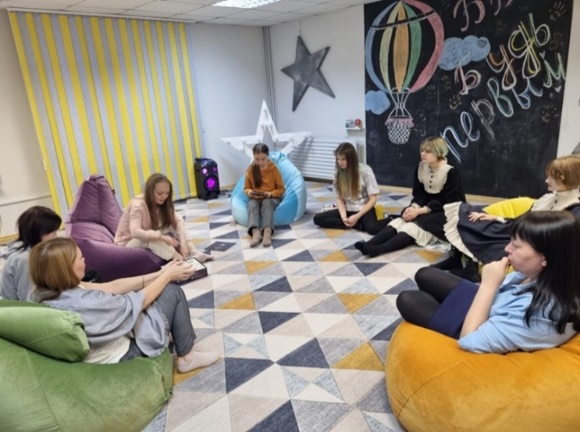 Территория подростков «Беренсе бул» («Будь первым»)Объединяет подростков от 12 до 15 лет, с которыми психологи и специалисты  Центра проводят занятия в рамках программы «StarTrek». Занятия проходят каждый вторник и среду в 16.30 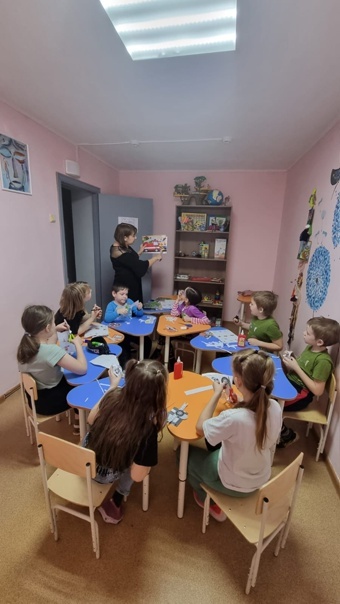 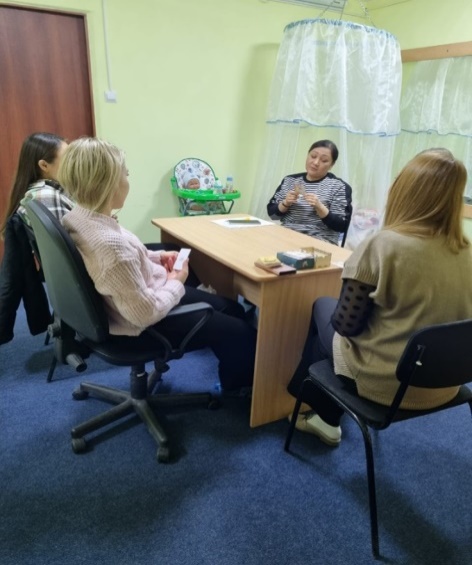 У нас функционируют: 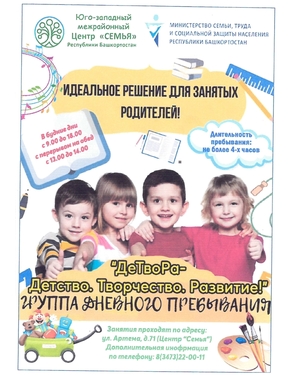 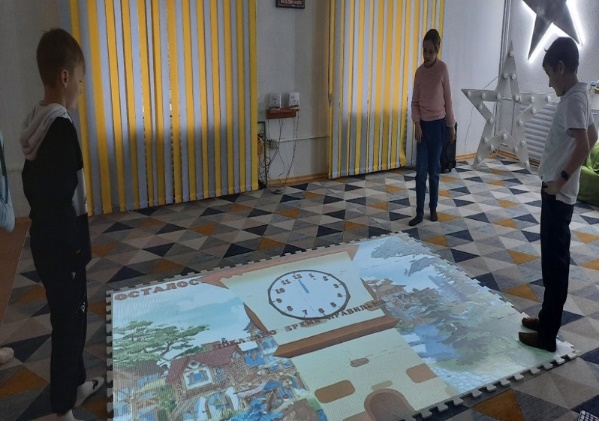                                                           Наш сайт: https://uzsemya.bashkortostan.ruМы в ВКонтакте Юго-западный МЦ «Семья»https://vk.com/kc59.mintrudrbСлужба семьи в г. Стерлитамакhttps://vk.com/semya_str